Publicado en Madrid el 13/02/2019 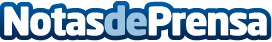 e-lentillas.com, el ecommerce pionero en España en venta de lentillas online E-lentillas.com es uno de los ecommerce pioneros especializado en venta de lentillas por internet en España. En 2018 las ventas a través de Internet crecieron un 55%. Las familias pueden ahorrar hasta 400€ al año en el uso de lentillasDatos de contacto:e-lentillas.comNota de prensa publicada en: https://www.notasdeprensa.es/e-lentillas-com-el-ecommerce-pionero-en-espana Categorias: Nacional Medicina Industria Farmacéutica Emprendedores E-Commerce Consumo http://www.notasdeprensa.es